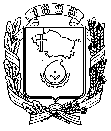 АДМИНИСТРАЦИЯ ГОРОДА НЕВИННОМЫССКАСТАВРОПОЛЬСКОГО КРАЯПОСТАНОВЛЕНИЕ14.02.2024                                    г. Невинномысск                                   № 169О внесении изменений в схему размещения нестационарных торговых объектов (нестационарных объектов по предоставлению услуг) на территории города Невинномысска, утвержденную постановлением администрации города Невинномысска от 23.11.2017 № 2658В соответствии с Положением о порядке размещения нестационарных торговых объектов (нестационарных объектов по предоставлению услуг) на территории города Невинномысска, утвержденным постановлением администрации города Невинномысска от 15.11.2017 № 2590 «О размещении нестационарных торговых объектов (нестационарных объектов по предоставлению услуг) на территории города Невинномысска», с целью обеспечения устойчивого развития территории города Невинномысска и достижения нормативов минимальной обеспеченности населения площадью торговых объектов, постановляю: 1. Внести в схему размещения нестационарных торговых объектов (нестационарных объектов по предоставлению услуг) на территории города Невинномысска, утвержденную постановлением администрации города Невинномысска от 23.11.2017 № 2658 «О размещении нестационарных торговых объектов (нестационарных объектов по предоставлению услуг) на территории города Невинномысска», следующие изменения: 1.1. Строку 124 исключить.1.2. Дополнить строками 130-135 следующего содержания: «».1.3. Приложение 124 исключить.1.4. Дополнить приложениями 130-135 согласно приложениям 1-6 к настоящему постановлению.2. Отделу по торговле и бытовому обслуживанию администрации города Невинномысска направить настоящее постановление в адрес министерства экономического развития Ставропольского края в течение пяти рабочих дней с даты его подписания.3. Опубликовать настоящее постановление в газете «Невинномысский рабочий», а также разместить в сетевом издании «Редакция газеты «Невинномысский рабочий» и на официальном сайте администрации города Невинномысска в информационно-телекоммуникационной сети «Интернет».Глава города НевинномысскаСтавропольского края                                                                    М.А. МиненковПриложение 1к постановлению администрациигорода Невинномысскаот 14.02.2024 № 169«Приложение 130 Место расположения нестационарного торгового объекта по бульвару                  Мира, 1В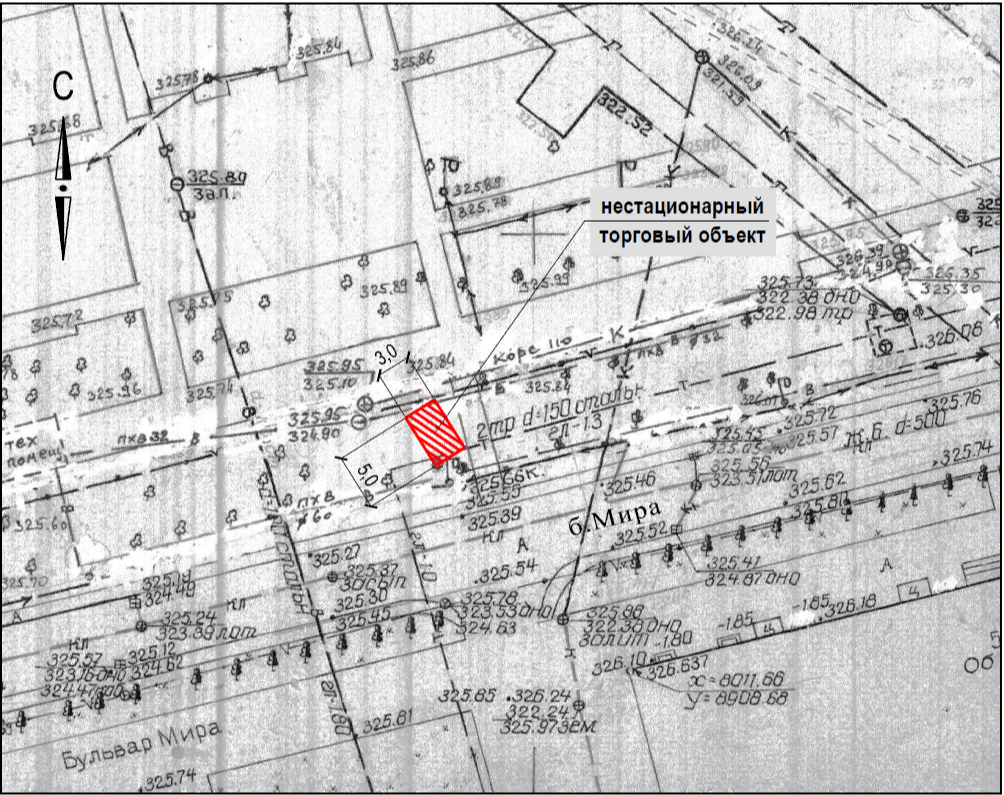 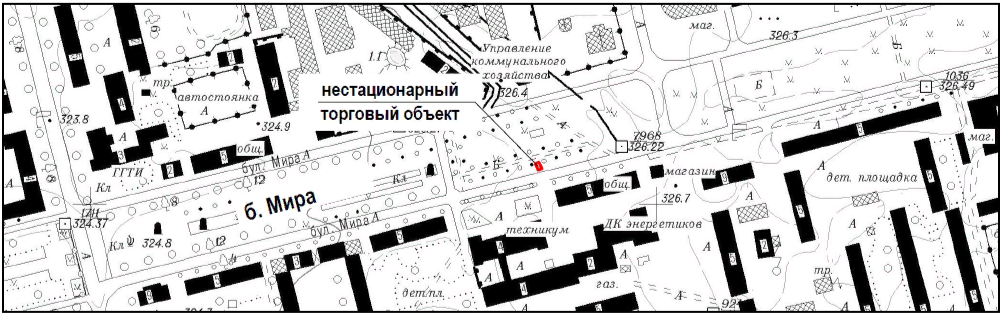 ».Приложение 2к постановлению администрациигорода Невинномысскаот 14.02.2024 № 169«Приложение 131 Место расположения нестационарного торгового объекта в районе                бульвара Мира, 30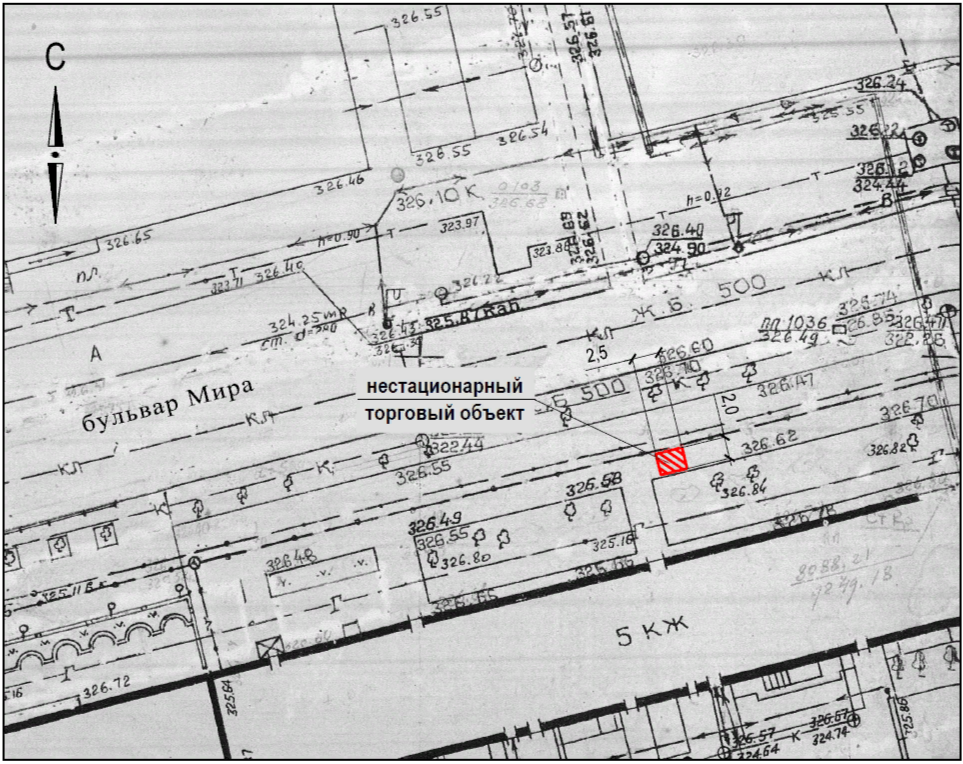 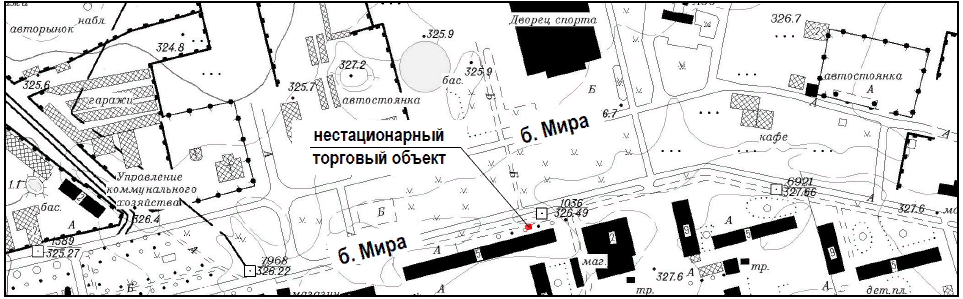 ».Приложение 3к постановлению администрациигорода Невинномысскаот 14.02.2024 № 169«Приложение 132 Место расположения нестационарного торгового объекта в районе                улицы Степной, 16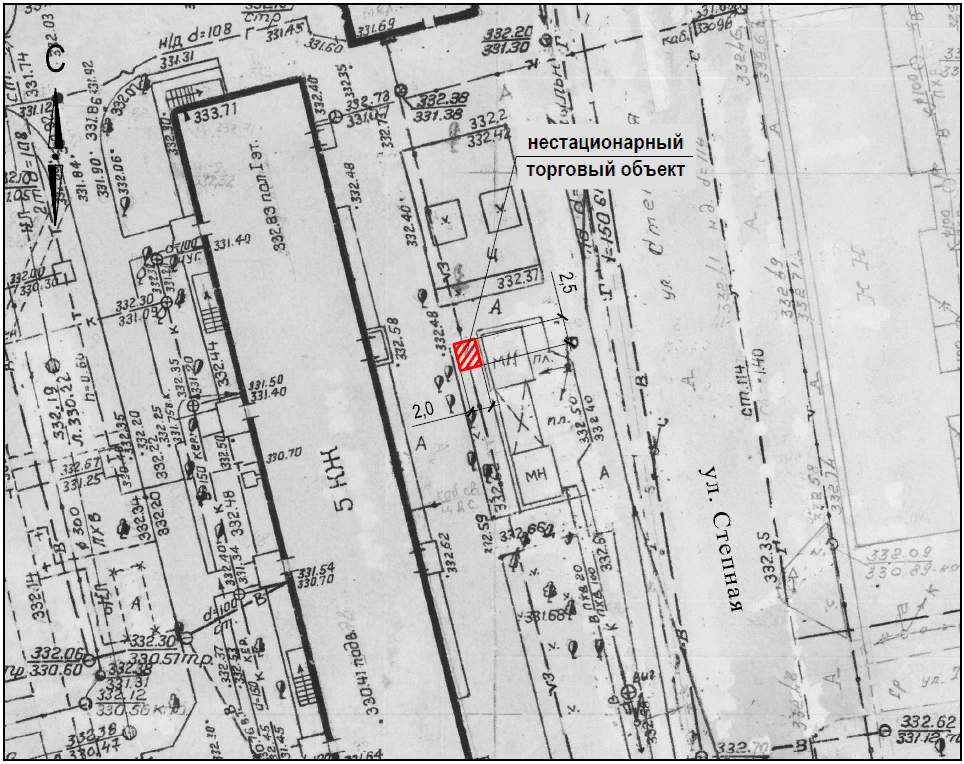 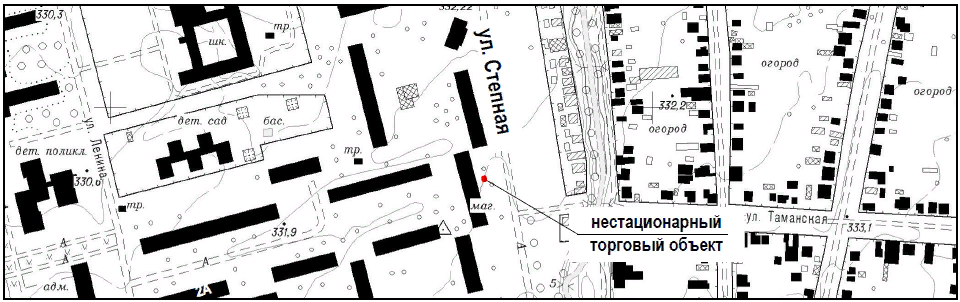 ».Приложение 4к постановлению администрациигорода Невинномысскаот 14.02.2024 № 169«Приложение 133 Место расположения нестационарного торгового объекта                                 улица Менделеева, 14 Б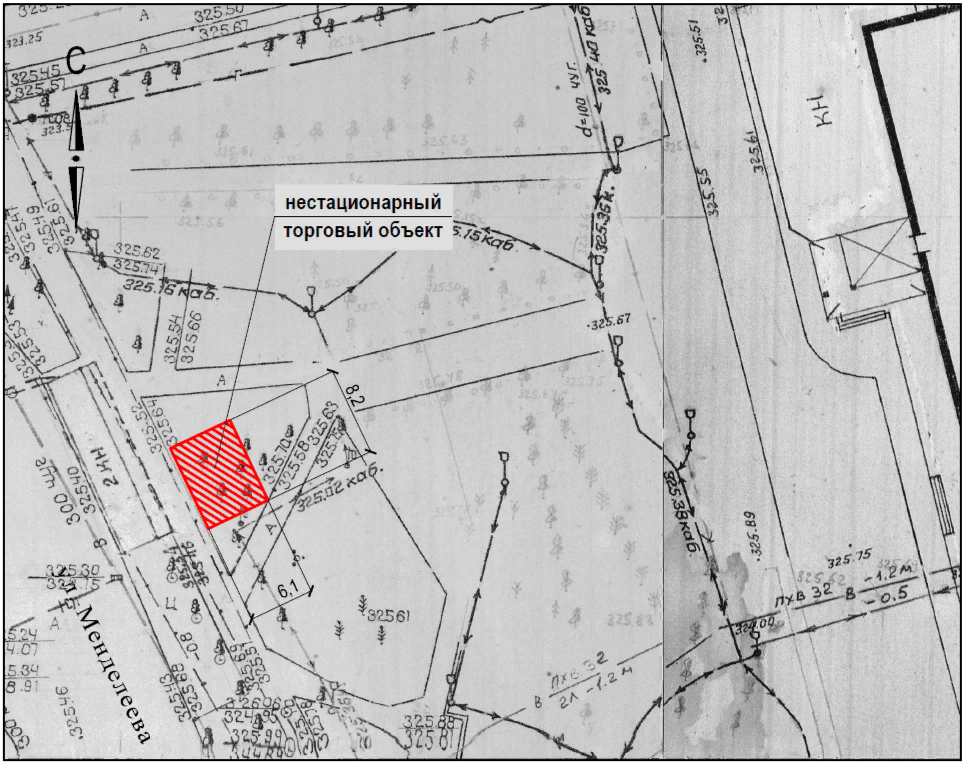 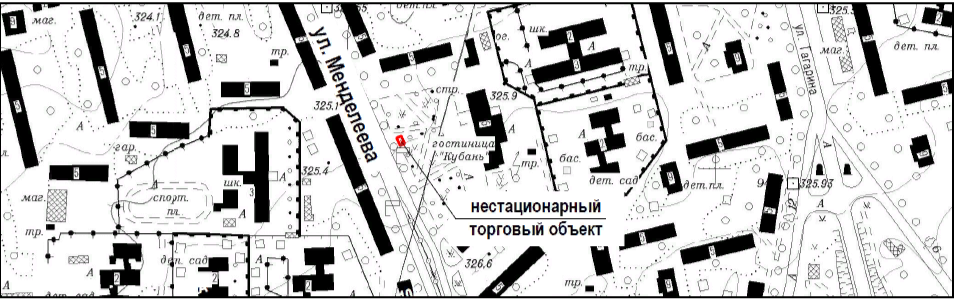 ».Приложение 5к постановлению администрациигорода Невинномысскаот 14.02.2024 № 169«Приложение 134 Место расположения нестационарного торгового объекта в районе                улицы Пятигорской, 17А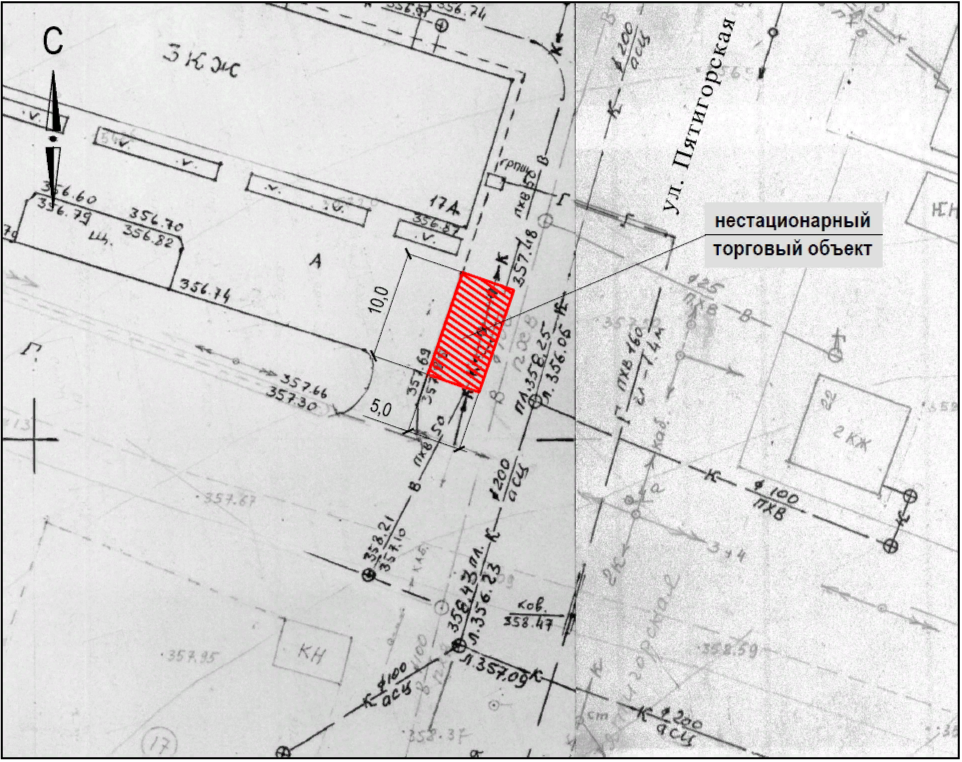 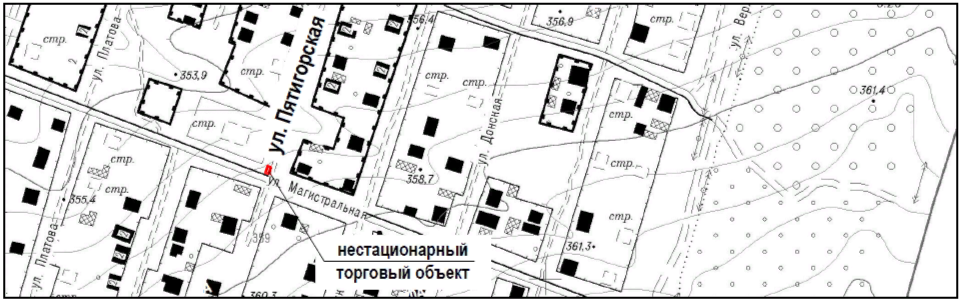 ».Приложение 6к постановлению администрациигорода Невинномысскаот 14.02.2024 № 169«Приложение 135 Место расположения нестационарного торгового объекта в районе                улицы Докучаева, 3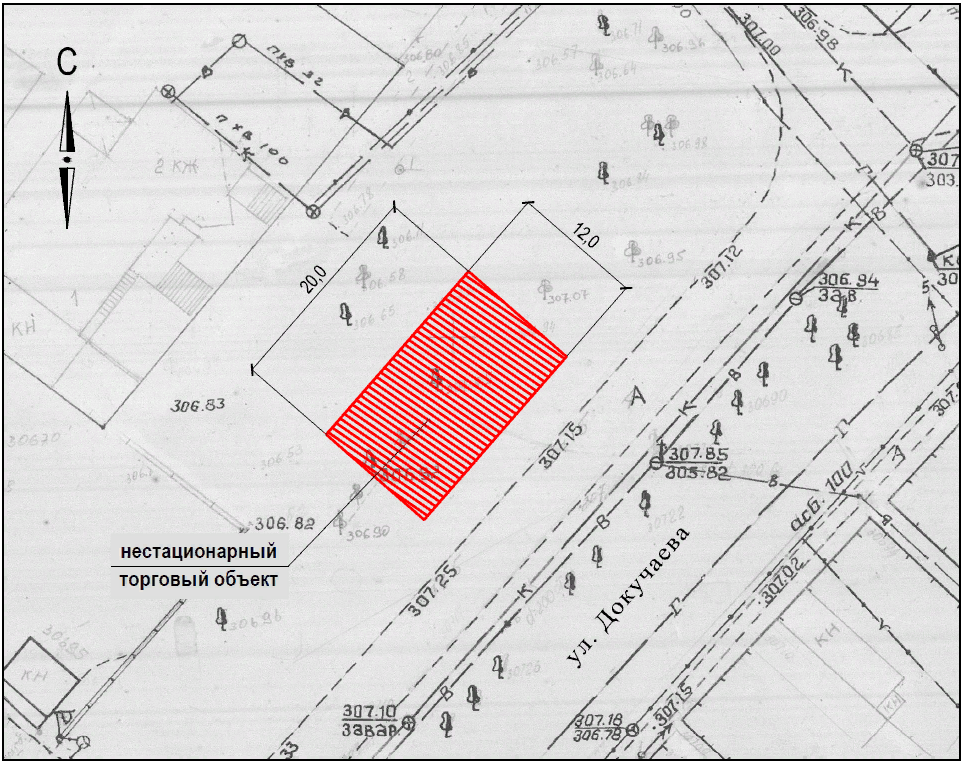 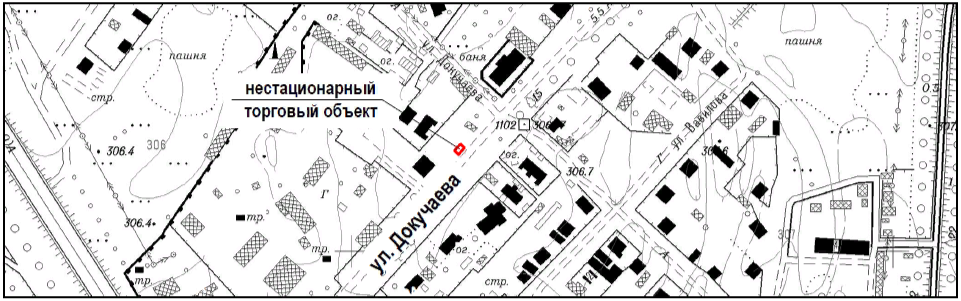 ».1234567130.Бульвар Мира, 1 Вторговый автофургон115с 01.03.2024             по 31.12.2032реализация продукции предприятий общественного питания быстрого обслуживания <*>131.Район бульвара Мира, 30киоск15с 01.03.2024             по 31.12.2032реализация мяса, мясопродуктов, морепродуктов, молочной продукции<*>132.Район улицы Степной, 16киоск15с 01.03.2024             по 31.12.2032реализация мяса, мясопродуктов, морепродуктов, молочной продукции<*>133.Улица Менделеева, 14Бторговый павильон150с 01.03.2024             по 31.12.2032реализация продукции предприятий общественного питания быстрого обслуживания <*>134.Район улицы Пятигорской, 17Аторговый павильон150с 01.03.2024             по 31.12.2032реализация продукции предприятий общественного питания быстрого обслуживания <*>135.Район улицы Докучаева, 3торговый павильон120с 01.03.2024             по 31.12.2032реализация продукции предприятий общественного питания быстрого обслуживания <*>Первый заместитель главыадминистрации города НевинномысскаВ.Э. СоколюкПервый заместитель главыадминистрации города НевинномысскаВ.Э. СоколюкПервый заместитель главыадминистрации города НевинномысскаВ.Э. СоколюкПервый заместитель главыадминистрации города НевинномысскаВ.Э. СоколюкПервый заместитель главыадминистрации города НевинномысскаВ.Э. СоколюкПервый заместитель главыадминистрации города НевинномысскаВ.Э. Соколюк